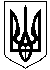 ГАЛИЦИНІВСЬКА СІЛЬСЬКА РАДАВІТОВСЬКОГО  РАЙОНУ МИКОЛАЇВСЬКОЇ ОБЛАСТІР І Ш Е Н Н ЯВід 25 лютого 2021 року №16     	                       VІ сесія  VІІІ скликанняс. ГалициновеПро затвердження обсягів фінансуванняШкільного громадського бюджетуГалицинівської сільської ради у 2021 роціВідповідно до Закону України “ Про місцеве самоврядування в Україні”, з метою удосконалення діалогу між владою з учнівською громадськістю, створення умов для участі дітей та учнівської молоді у розвитку територіальної громади, керуючись статтями 4, 25, 59  Закону України “ Про місцеве самоврядування в Україні ”, сільська рада  В И Р І Ш И Л А:Затвердити обсяг фінансування бюджетування Шкільного громадського бюджету Галицинівської сільської ради у 2021 році у сумі  149,000тис.грн.Встановити, що після визначення проектів переможців  Шкільного громадського бюджету, буде внесено відповідні зміни до бюджету сільської ради для фінансування вказаних проектів.Контроль за виконанням цього рішення покласти на постійну комісію з питань фінансів,  бюджету, планування, соціально-економічного розвитку, інвестицій та житлово-комунального господарства.                             Сільський голова                        І.НАЗАР